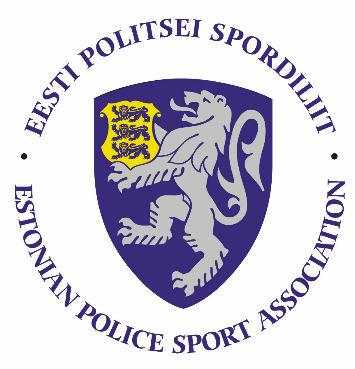 EESTI POLITSEI- JA PIIRIVALVEAMETI 2019. AASTA III KEVADOLÜMPIA ÜLDJUHEND1. Eesmärk 1.1. Propageerida politsei valdkonnas tegutsevate inimeste ja nende pereliikmete seas sportlikke eluviise ning motiveerida neid ühiste liikumis- ja spordiürituste kaudu regulaarselt treenima.1.2. Selgitada välja politseimeistrid meistrivõistluste aladel. 1.3. Võimaldada osavõttu mitmetest spordialadest ning soodustada omavahelist sotsialiseerumist. 1.4. Tutvustada politsei sporditegevust ja pakkuda liikumisrõõmu kõigile.2. Aeg ja koht 2.1. Politsei Kevadolümpia toimub Viljandis rannastaadionil (Ranna puiestee 2) 30-31. mail 2019. 2.2 Olümpia avamine on 10.30 Järve äärsel alal. Kõigil võistlejatel olla kohal hiljemalt 10.20, et oleks aega ka võistluste alguseks üles rivistuda. 3. Osalejad3.1. Olümpia raames peetavatele võistlustele on osalema oodatud kõik PPA, KAPO ja SKA PPK töötajad, õppurid, abipolitseinikud ning osadele võistlustest ka nende pereliikmed. 3.2. Olümpia kavas on ka sporditegevusi, mis on avatud kõigile huvilistele.4. Spordivõistluste ja muude tegevuste ajakava4.1 Kavas on kaks meistrivõistluste ala: jalgpall ja kergejõustik 4.2 Muud võistlused ja alade tutvustused, kus saavad osa võtta kõik huvilised. 30.05.2019 10.30 Kevadolümpia avamine11.00 Jalgpalli MV alagrupiturniirid 12-16.00 Jõualade väljakutse (kõigile soovijatele) 14.00 Minitriatlon (kõigile soovijatele) 15.00 Rannavolle alagrupimängud ja kohamängud Viljandi järve ääres 19.00 After-party (loosiauhindade jagamine)31.05.201911.00 Jalgpalli MV 1-4.koha mängud11.00 Kergejõustiku MV individuaalalade algus peastaadionil 11.00 Tenniseturniir (kõikidele osalejatele) 15.00 Kevadolümpia lõpetamine5. Osavõtutasu5.1. Osavõtutasu igale osalejale on 2 eurot, mille eest saab võistelda kõigil soovitud olümpia aladel, nautida sooja lõunasuppi mõlemal päeval ning kõik osavõtutasu maksnud osalevad auhinnaloosides. Osavõtutasu saab tasuda 25. maiks ülekandega Eesti Politsei Spordiliidule EE821010220036834010 märksõnaga OLÜMPIA või kohapeal sularahas infotelki.6. Majutus6.1. Majutuse saavad osalejad broneerida alljärgnevatesse majutusasutustesse kuniks kohti jätkub. Majutuse broneerimisel kasutada sooduskoodi (POLITSEI KEVADOLÜMPIA). 6.2 Majutuse eest tuleb tasuda hiljemalt 20.05.2018 Eesti Politsei Spordiliidu arvele. Selgitusse lisada märksõna OLÜMPIA (kui kuulutakse klubisse, siis ka klubi nimi) ja kelle eest summa tasutakse. Soovi korral väljastab EPS arve majutuse eest. 6.3 Klubide nimekiri, millede liikmetele kehtib majutuse soodushind: 1)	Lääne Politsei Spordiselts2)	Virumaa Politsei Spordiselts3)	Sisekaitseakadeemia Spordiklubi4)	Ida Politsei Spordiklubi5)	Lõuna Politsei Spordiklubi6)	Spordiklubi TS 7)	Piirivalve Spordi Keskklubi8)	Spordiklubi IKS6.4 Neljale jalgpallimeeskonnale, kes pääsevad võistlema teisele päevale, on majutus vajadusel tagatud. Nende majutuskulud katab EPS (v.a KAPO ja PPK võistkond), kes peavad oma majutuskulud pärast võistlust ise tasuma vastavalt hinnakirjale.7. Registreerimine ja muud küsimused7.1. Võistkondlikest ja individuaalaladest osavõtt tuleb registreerida enda piirkonna spordiinstruktoritele. Ida prefektuur – Taavi Toomel Lõuna prefektuur – Ulvi JukkPõhja prefektuur – Anu Asu Lääne prefektuur – Rein Künnap7.2. Nii võistluste auhindade kui ka loosiauhindadega toetavad: Wolkswagen, Moller Auto, NIKE, Uncle Paul jms. Auhinnad loositakse välja 30. mai after-partyl. Loosiauhindade võitmiseks peab kohal olema.PPK osalejad – Paikusel registreerimine Rein Mõnnakmäele, Tallinnas Epp Jalakale esimesel võimalusel, aga hiljemalt 20. maiks.Hotell/hostelAsukohtHind politsei spordiklubideLiikmetele (p 6.3 loetelu)Hind PPA, töötajaile ja abipolitseinikele Hind KAPO, PPK töötajatele, kadettidele ning teistele pereliikmeleTubade liigidKokku tubeJust Rest koos hommikusöögigaBroneerimine:Hostel.justrest@gmail.comRanna puiestee 6520 67728 euri/in11 euri/in15 euri/in4-kohaline 9Ranna puiestee 6520 67728 euri/in11 euri/in15 euri/in3-kohaline 1 laia voodi +2 kitsaga9Aasa külalistemaja koos hommikusöögigaBroneerimine: info@aasakylalistemaja.ee Aasa 613 euri/in20 euri/in29 euri/in2-tuba 710 euri/in17,5 euri/in25 euri/in3-tuba2